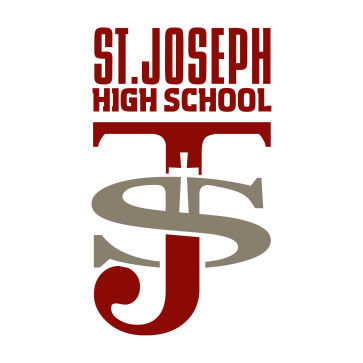 Dear Coaches:RE:	Father Joe Invitational at St. Joseph High School - Senior Girls and Boys Basketball Tournament	Jan 17th 18th 2020.Please consider this invitation to participate in basketball excellence.I would like to extend an invitation to you and your team to compete in the third Annual St. Joseph Father Joe Invitational - Senior Girls and Boys Basketball Tournament. With our unbelievable facility, we are able to offer 2 full playing courts in the same venue with very pleasing game times.The tournament will be an Oregon Draw (A Side, B Side) using FIBA RULES.Features of the tournament include:Catholic Mass Saturday morning 10:00 a.m. (participation optional)Tournament final played at 6:00 p.m. Saturday Great hotel team rate of $119.00 per night with full buffet breakfastEntry fee to this year’s tournament is $400.00 per team and is payable to St. Joseph High School. Preference will be given to teams who are able to send both boys and girls teams. Tournament entry deadline is July 1, 2020.If you and your teams are interested in attending, please reply to- rob.blais@rdcrs.caOnce I receive your request to register, I will contact you. If you have any questions please call me at 587-377-3823 or email rob.blais@rdcrs.caThanks,Rob BlaisAthletic DirectorSt. Joseph High SchoolRed Deer, AB